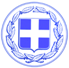 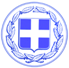                       Κως, 23 Απριλίου 2018ΔΕΛΤΙΟ ΤΥΠΟΥΘΕΜΑ : “Η Κως κερδίζει την τουριστική αγορά της Κύπρου - Θετικά τα μηνύματα από την έκθεση Ταξίδι 2018 στη Λευκωσία.”Απόλυτα θετικός κρίνεται ο απολογισμός της συμμετοχής της Κω στην 21η Διεθνή Έκθεση Τουρισμού Ταξίδι 2018, που διοργανώθηκε στη Λευκωσία.Η Κως εκπροσωπήθηκε από το Δήμαρχο Κω κ. Γιώργο Κυρίτση και το Δημοτικό Σύμβουλο κ. Μαραγκό, οι οποίοι είχαν επαφές και συναντήσεις με τουριστικούς φορείς της Κύπρου ενώ στο περίπτερο της Κω υπήρχε μεγάλη επισκεψιμότητα κατά το διήμερο 20 και 21 Απριλίου.Ιδιαίτερα σημαντική και η συνάντηση του Δημάρχου με τον CEO της αεροπορικής εταιρείας TUS κύριο Michael Weinstein.Η TUS έχει ήδη απ´ευθείας πτήσεις Λάρνακα-Κω την περίοδο Ιουλίου-Αυγούστου και ο Δήμαρχος Κω πρότεινε την επέκταση των δρομολογίων με τον κύριο Weinstein να το αποδέχεται και να σχεδιάζει ειδικές τιμές για τους Κωους φοιτητές.Η Κυπριακή Τουριστική Αγορά είναι μια αγορά στην οποία επενδύει η Κως, διεκδικώντας να αυξήσει το μερίδιό της αλλά και τον αριθμό των Κυπρίων τουριστών που επισκέπτονται το νησί μας.Είναι χαρακτηριστικό ότι σύμφωνα με επίσημα στοιχεία της Στατιστικής Υπηρεσίας Κύπρου, το 2017 ταξίδεψαν στη χώρα μας 538.000 Κύπριοι.Παράλληλα με την συμμετοχή της Κω στην έκθεση Ταξίδι 2018, ο Δήμαρχος της Κω κ. Γιώργος Κυρίτσης είχε συνάντηση με το Δήμαρχο Στροβόλου κ. Ανδρέα Παπαχαραλάμπους.Ο Δήμος Στροβόλου είναι ο δεύτερος μεγαλύτερος δήμος στην Κύπρο και στη συνάντηση των δύο δημάρχων συζητήθηκαν ζητήματα συνεργασίας ανάμεσα στις δύο πλευρές.Ο Δήμαρχος Κω κ. Κυρίτσης και ο Δήμαρχος Στροβόλου κ. Παπαχαραλάμπους συμφώνησαν να αναπτυχθούν δράσεις πολιτιστικών ανταλλαγών ανάμεσα στους δύο δήμους αλλά και να υπάρξει συνεργασία στον τομέα του τουρισμού.Γραφείο Τύπου Δήμου Κω